Non-substantive change request for the August Hops Questionnaire (0535-0039)In the August Forecast of Hop Acreage and Production survey, NASS is wanting to add one additional question and clarify one question.The data collected in this new question would be used for data editing purposes. No changes are being proposed to the estimates we are publishing for the publication. This change would allow NASS to accurately review the data during data collection and reduce the number of call backs to respondents for us to ask additional question about their yield either low or high. This change is also only being requested for the August Acreage and Production yield forecast. No changes are being requested for the June acreage by variety survey or the end of season survey.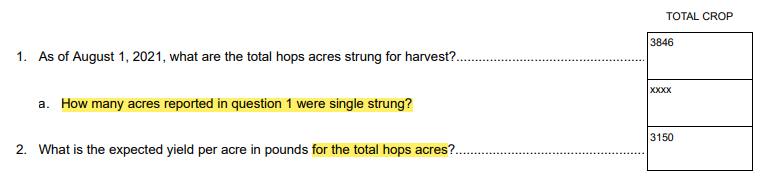 